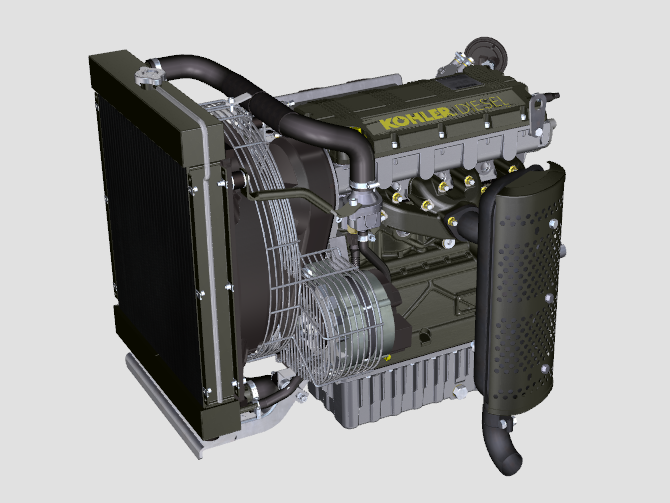 Registration of modifications to the documentAny modifications to this document must be registered by the drafting body, by completing the following table.	Translated from the original manual in Italian languageData reported in this issue can be modified at any time by KOHLER.Technical informationGeneral description of the engineEngine specificationsTab. 2.1Engine dimensions (mm)Oil     Important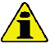 The engine may be damaged if operated with improper oil level.Do not exceed the  MAX  level because a sudden increase in engine rpm could be caused by its combustion.Use only the recommended oil to ensure adequate protection, efficiency and service life of the engine.The use of lubricants other than recommended may shorten the engine life.Viscosity must be appropriate to the ambient temperature to which the engine is to be exposed.   Danger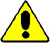 Prolonged skin contact with the exhausted engine oil can cause cancer of the skin.If contact with oil cannot be avoided, thoroughly wash your hands with soap and water as soon as possible.For the exhausted oil disposal, refer to the  Par.  DISPOSAL and SCRAPPING .

2.4.1 SAE oil classificationIn the SAE classification, oils are identified according to viscosity without considering any other qualitative characteristic.The code is composed of two numbers, which indicate, and must correspond to, the ambient temperature in which the engine operates, the first number refers to the viscosity when cold, for use during winter (" W "), while the second number is for viscosity at high temperatures.2.2Filtration of oils is critical to proper operation and lubrication; always change filters regularly as specified in this manual.FuelCoolant recommendationBattery recommendationBattery not supplied by Kohler2.5for K-HEM model:to replace the batteries for the hybrid unit, contact the machine manufacturer.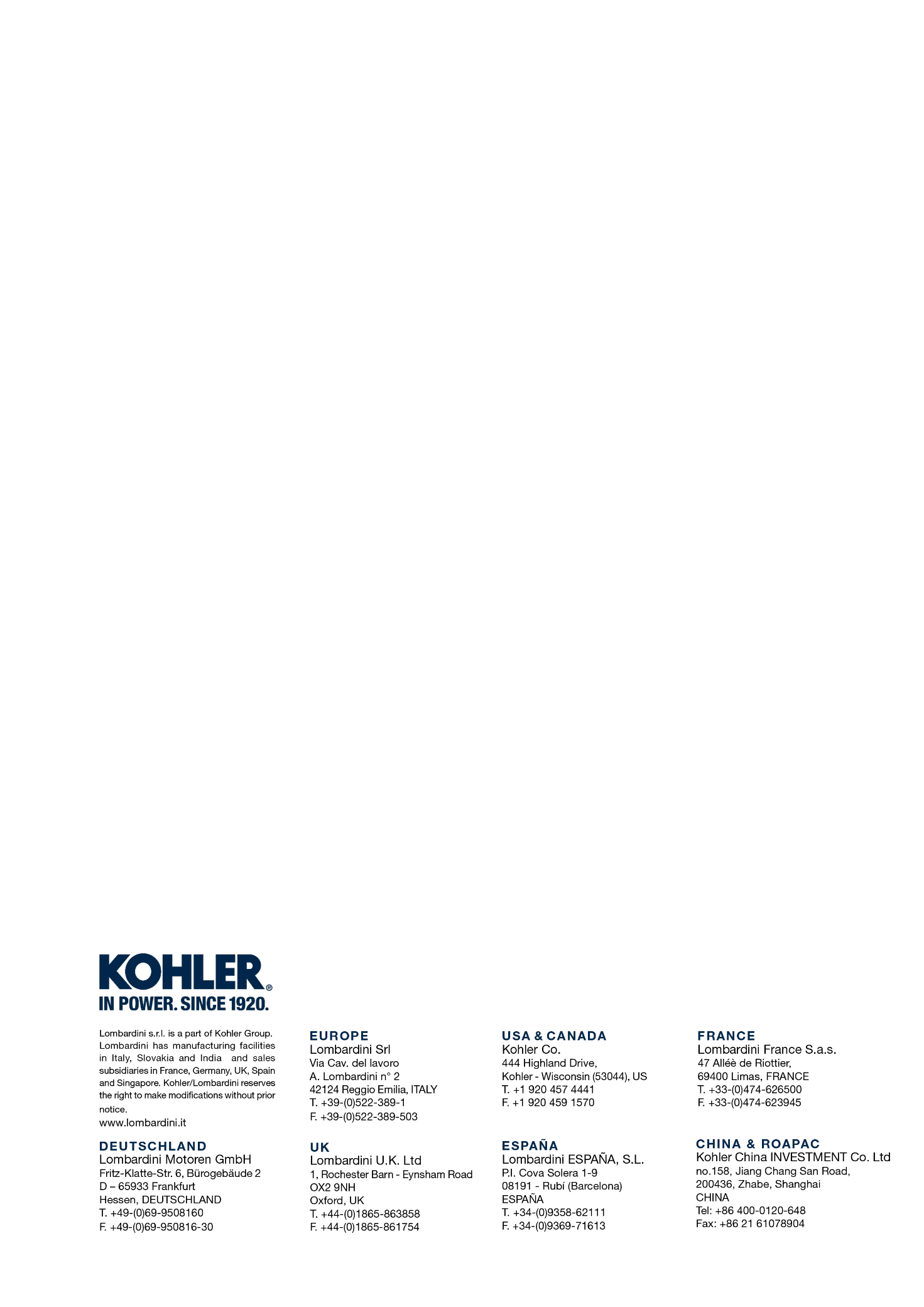 Technical informationOwner Manual KDW 502 | 702 | 1003 | 1404 - K-HEM 1003 (Rev. 01)Released byCodeRevisionRelease DateRevision dateEdited byEndorsedKDW 502-702-1003-1404 - K-HEM 1003- 4-stroke, in-line cylinders Diesel engine; - Liquid-cooling system;
- 2 valves per cylinder;

- Indirect injection.TECHNICAL DATATECHNICAL DATAUNIT OF MEASURE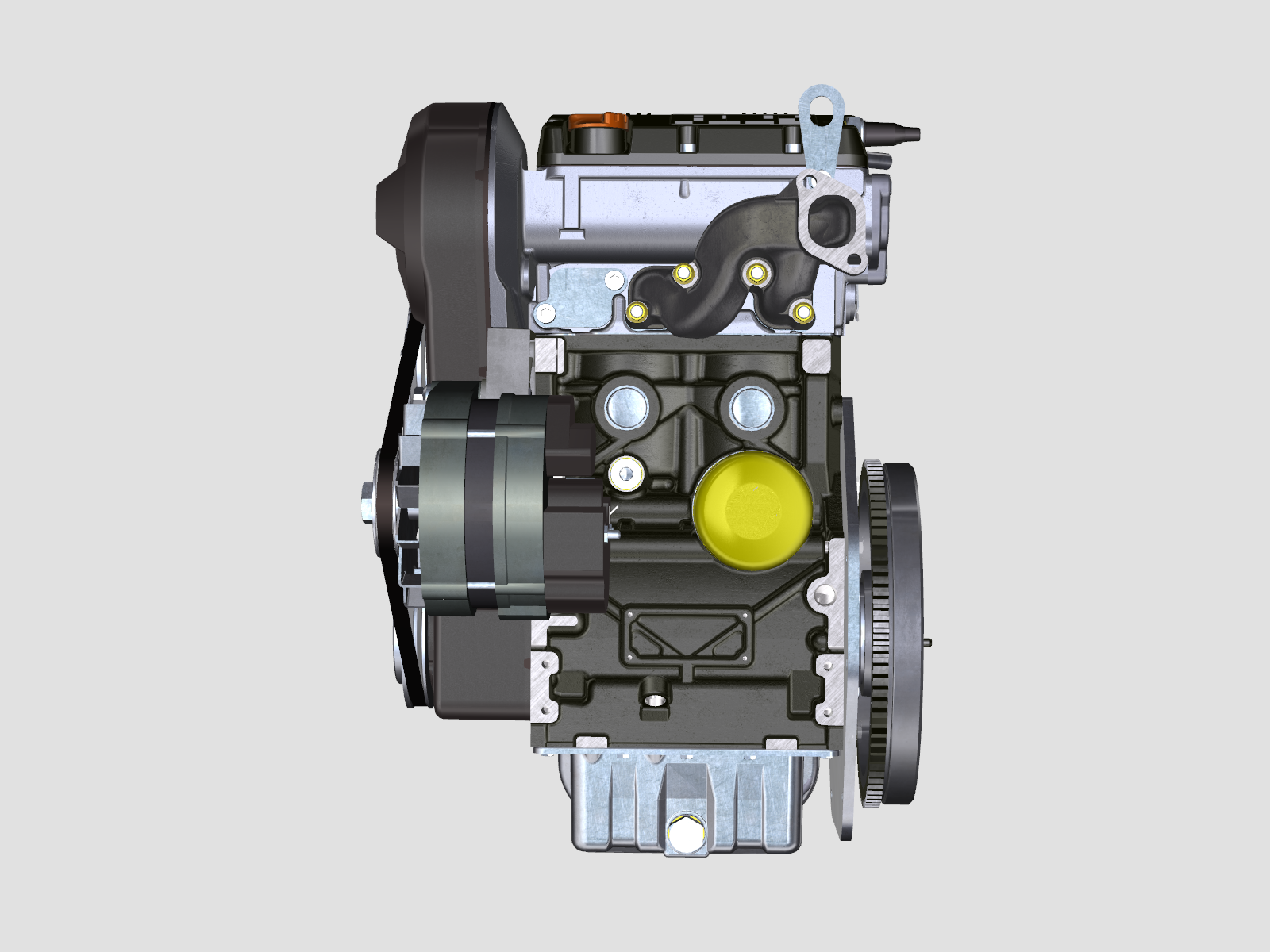 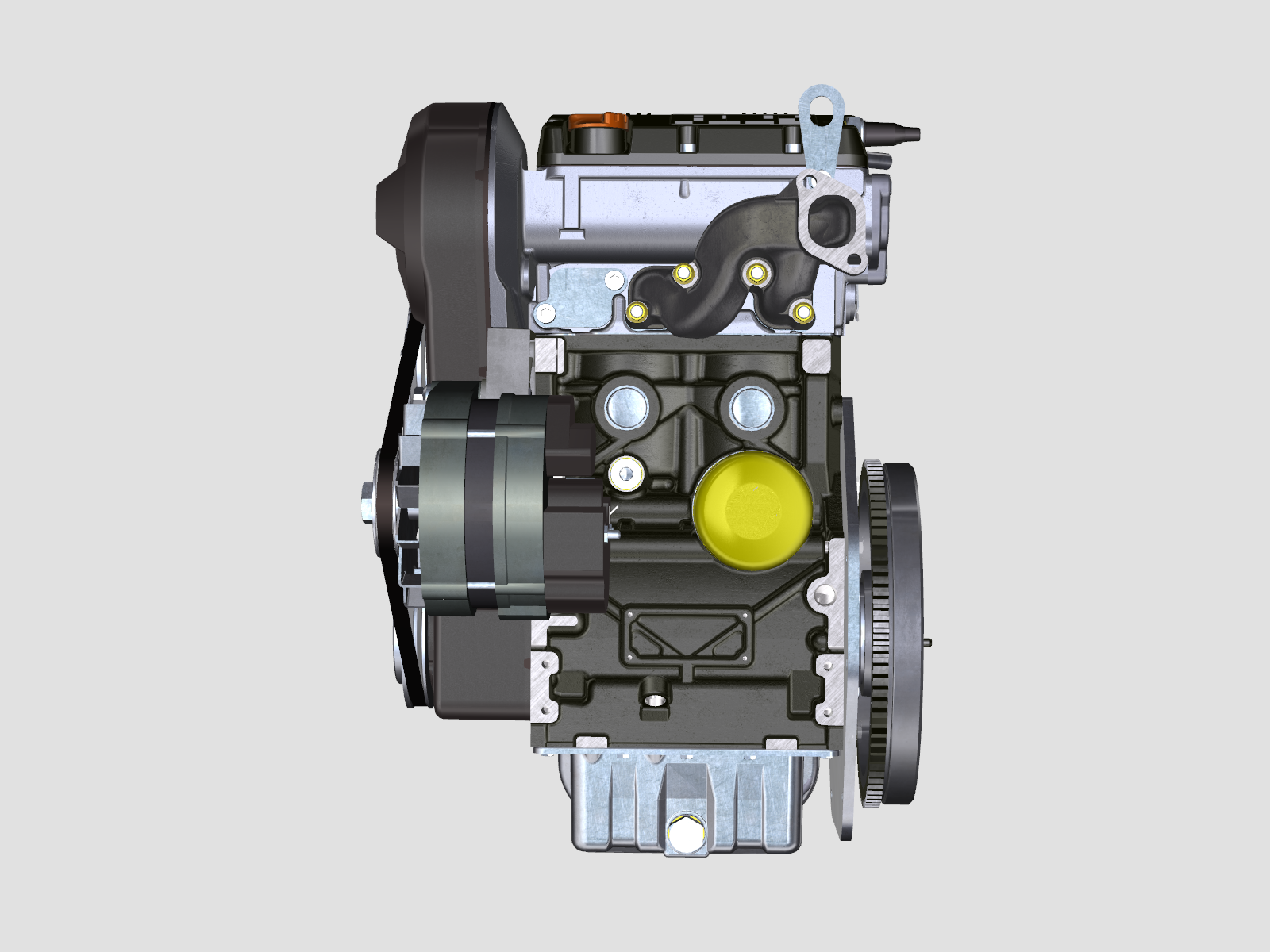 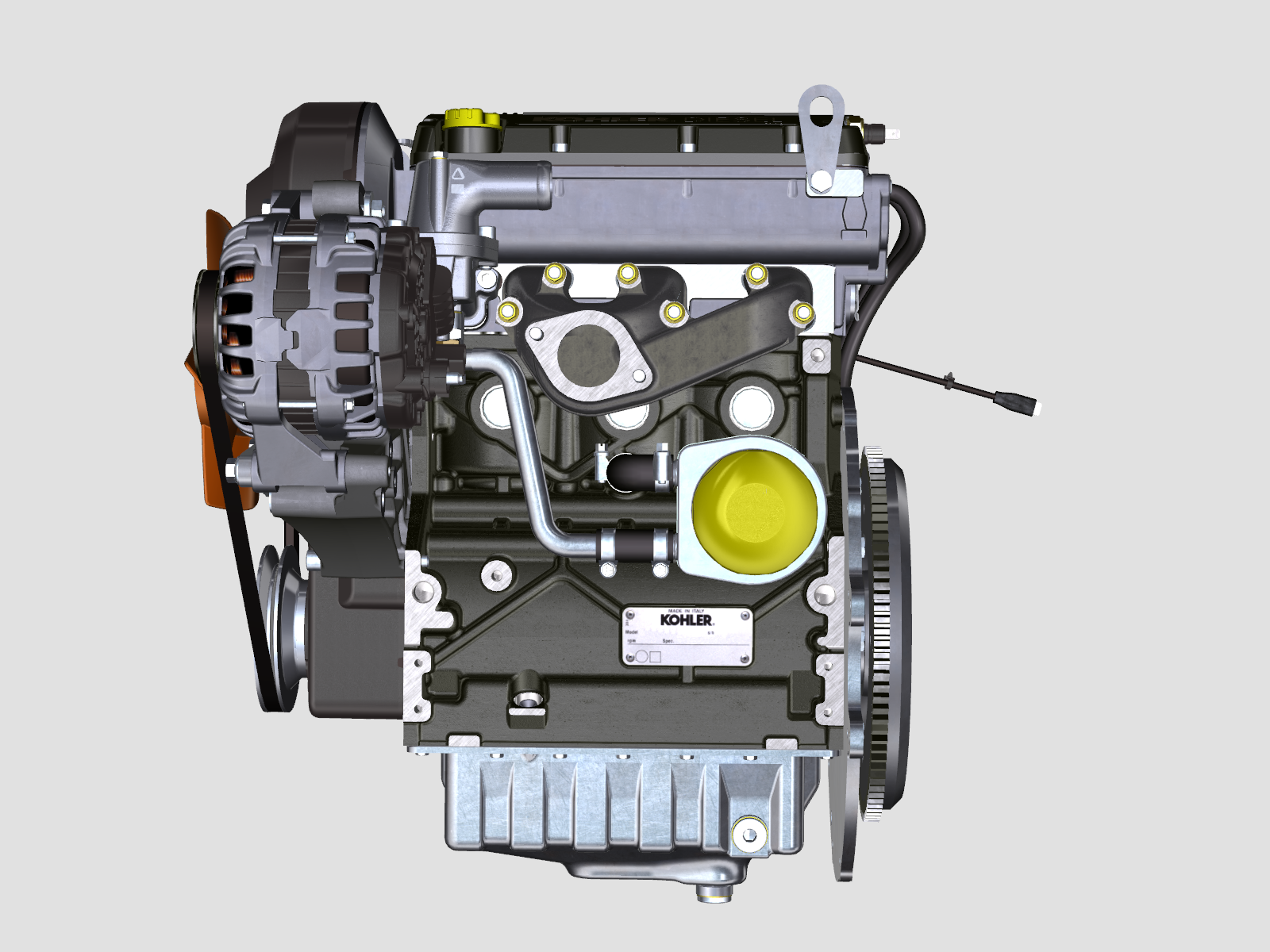 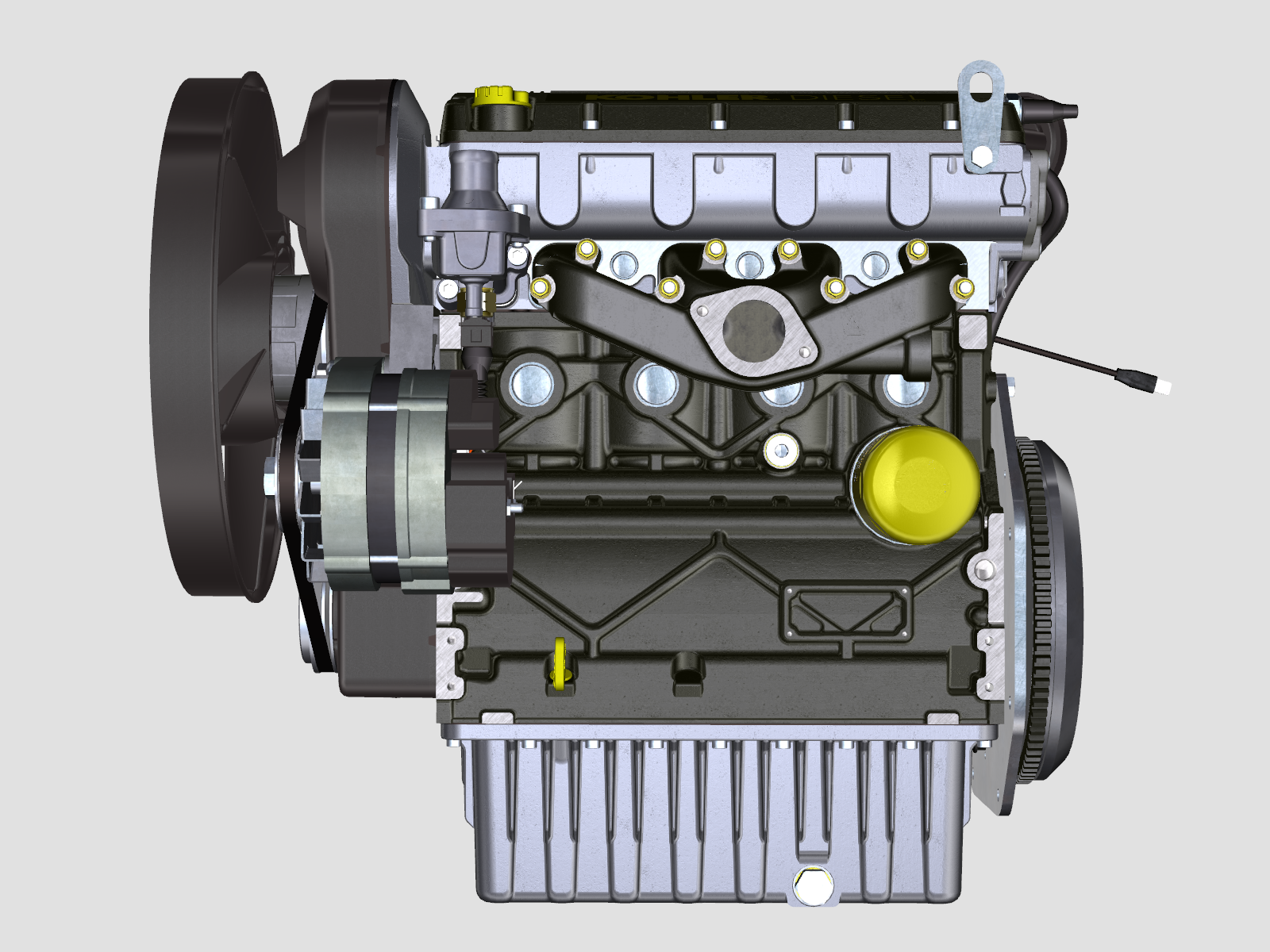 Engine typeEngine typeKDW 502KDW 702KDW 1003KDW 1404CylindersCylindersn.2234BoreBoremm72757575StrokeStrokemm6277.677.677.6DisplacementDisplacementcm 350568610281372MAX INCLINATION DURING OPERATION (even in combined)MAX INCLINATION DURING OPERATION (even in combined)α25° max. 30 min.25° max. 30 min.25° max. 30 min.25° max. 30 min.MAX INCLINATION DURING OPERATION (even in combined)MAX INCLINATION DURING OPERATION (even in combined)α35° max.1 min.35° max.1 min.35° max.1 min.35° max.1 min.OIL CAPACITY (MAX level.)  -  filter includedstandard oil sumplt.1.51.62.43.2OIL CAPACITY (MAX level.)  -  filter includedenhanced  oil sumplt.2.52.53.85.2OIL CAPACITY (MAX level.)  -  without filterstandard  oil sumplt.1.41.52.33.0OIL CAPACITY (MAX level.)  -  without filterenhanced  oil sumplt.2.42.43.75.1DRY WEIGHTDRY WEIGHTKg60668798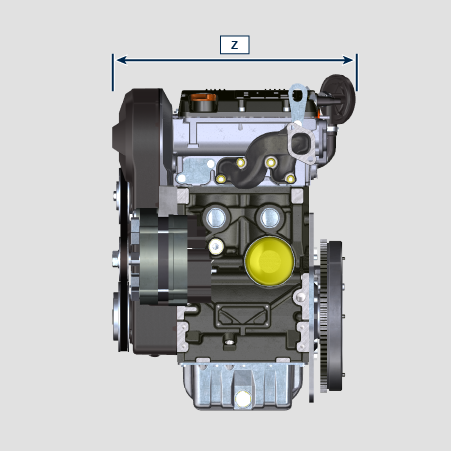 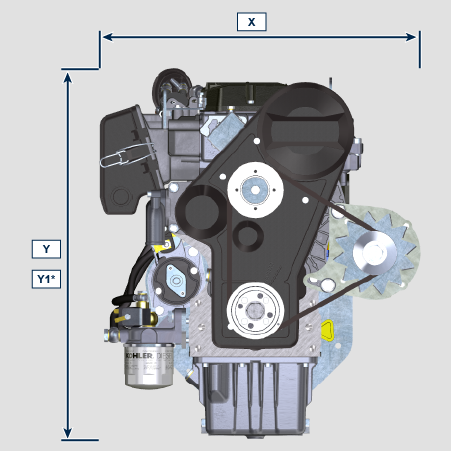 Y1* =  Deep oil sumpNOTE : Dimensions vary according to engine configuration.RECCOMENDED OILRECCOMENDED OILRECCOMENDED OILWITH SPECIFICATIONS   APISJ/CF 4WITH SPECIFICATIONS ACEAA3-96B3-96WITH SPECIFICATIONS MILL-46152 D/EVISCOSITYSAE5w-40 (-30°C ÷ +40°C)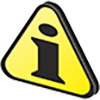 ImportantUse of other types of fuel could damage the engine. Do not use dirty diesel fuel or mixtures of diesel fuel and water since this will cause serious engine faults.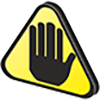 WarningClean fuel prevents the fuel injectors from clogging. Immediately clean up any spillage during refuelling. Never store diesel fuel in galvanized containers (i.e. coated with zinc). Diesel fuel and the galvanized coating react chemically to each other, producing flaking that quickly clogs filters or causes fuel pump and/or injector failure.Any failure resulting from the use of fuel other than Tab. 2.3, 2.4  will not be covered by warranty.Cetane number of 40 minimum. Cetane number greater than 47 is preferred, especially for temperatures below –20 °C (–4 °F) or elevations above 1675 m (5500 ft.).2.3  2.4Cetane number of 40 minimum. Cetane number greater than 47 is preferred, especially for temperatures below –20 °C (–4 °F) or elevations above 1675 m (5500 ft.).2.3  2.4Cetane number of 40 minimum. Cetane number greater than 47 is preferred, especially for temperatures below –20 °C (–4 °F) or elevations above 1675 m (5500 ft.).2.3  2.4A mixture of 50% demineralized water and 50% low silicate ethylene glycol based coolant liquid must be used. Use a Long Life or Extended Life Heavy Duty OAT coolant free of: silicates, phosphates, borates, nitrites and amines.
The following ethylene-glycol based engine coolant for all models within KDW engine family may be used:
OAT (Organic Acid Technology) Low Silicate:  ASTM D-3306 D-6210HOAT (Hybrid Organic Acid Technology) Low Silicate:  ASTM D-3306 D-6210The above coolants in concentrated formulation must be mixed with distilled, deionized, or demineralized water. A pre-mixed formulation (40-60% or 50-50%) can be used directly when available.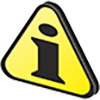 ImportantDo not mix ethylene glycol and propylene glycol based coolants. Do not mix OAT and HOAT based coolant. OAT performance life can be drastically reduced if contaminated with nitrite-containing coolants.Never use automotive-type coolants. These coolants do not contain the correct additives to protect heavy – duty diesel engines.OAT coolants are maintenance free up to 6 years or 6000hrs of operation , provided that the cooling system is topped up using the same type of coolant. Do not mix different coolant types. Test the coolant condition annually with coolant test strips.
HOAT are not all maintenance free and it is recommended to have SCA (Supplemental Coolant Additives) added at the first maintenance interval.RECOMMENDED BATTERIESRECOMMENDED BATTERIESRECOMMENDED BATTERIESIN STANDARD START CONDITIONS IN HEAVY-DUTY START CONDITIONSKDW 50212w-44 Ah / 210 A/DIN12w-44 Ah / 410 A/EN12w-44 Ah / 400 A/SAE12w-55 Ah / 255 A/DIN12w-55 Ah / 500 A/EN12w-55 Ah / 485 A/SAEKDW 70212w-66 Ah / 330 A/DIN12w-66 Ah / 650 A/EN12w-66 Ah / 630 A/SAE12w-88 Ah / 350 A/DIN12w-88 Ah / 690 A/EN12w-88 Ah / 665 A/SAEKDW 1003-140412w-70 Ah / 350 A/DIN12w-70 Ah / 690 A/EN12w-70 Ah / 665 A/SAE12w-92 Ah / 420 A/DIN12w-92 Ah / 825 A/EN12w-92 Ah / 800 A/SAE